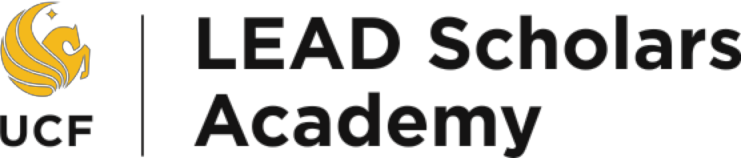   Hello LEAD Scholar!REEL, the annual LEAD Scholars Academy two-day leadership retreat, is coming up soon and we're so excited to meet our newest group of LEAD Scholars! We have received your REEL application and you have been confirmed as a REEL Retreat participant.  In this packet you will find the following information:REEL outline - gives you an idea of the activities surrounding the retreatEarly on campus move-in information and off campus housing move-in informationA list of things to bringLiability waiver - this form states that you will not hold the LEAD Scholars Academy or the University of Central Florida responsible in case of any accidents or emergencies. LEAD Scholars will be participating in some experiential activities during the retreat which are supervised. The retreat is supervised with four professional staff members and 10 trained student facilitators, so we do not expect any accidents. We are also requesting insurance information should you need any medical care. Please sign the form and have your parent sign the form (if under 18) and return it to us no later than August 3, 2024.Found at www.lead.sdes.ucf.edu/reel: Warren Willis Challenge Program (Ropes Course) Liability Waiver. Please sign the form and have your parent sign the form (if under 18) and return it to us no later than August 3, 2024.The LEAD Scholars Academy staff and I look forward to meeting you at orientation this summer if we have not met you already. Please feel free to contact us should you have any questions at leadscholarsacademy@ucf.edu or 407-823-2223.Sincerely,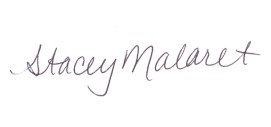 Stacey Malaret, Ed.D. Director2024 REEL RetreatSchedule of EventsSunday, August 118:30 am- 3:30 pm (appointment required)	Optional early move-in for on campus residents ($23-$53 fee per early day for an early move-in fee-please note fee is tentative and a waiver is available)Monday, August 123-4:30 pm	Social in the LEAD Scholars Academy Office - Ferrell Commons Rm. 165Tuesday, August 138:00-9:00 am	Breakfast, check-in the LEAD Scholars Academy Office9:00-10:30 am	Travel to Warren Willis Retreat CenterWednesday, August 142:30-4:00 pm	Travel to UCFMonday, August 19FIRST DAY OF CLASSES!It's time to get REELREEL is just around the corner, and we wanted to provide you with some more information about on campus early move-in and other reminders.On-Campus HousingStudents with a confirmed on-campus housing agreement who are attending LEAD Scholars may move into their room beginning: August 11 (8:30 am – 3:30 pm) by appointment only. This early move in option is available for LEAD Scholars at a prorated fee of $23-$53 per early day. Please note that this dollar amount and hours may change pending housing edits. Early move-in sign-ups start are TBA on my.ucf.edu (students must sign up to be able to move in early) Early move-in fees will be automatically billed to your university account for this service. Only the student may pick up his/her key. * Please note that these are special dates available to LEAD Scholars and are not available for all students attending UCF. Open Move in begins: Thursday, August 15 from 8:30 am – 3:30 pm through Sunday, August 18 until 3:30pm.  Appointments are required.You are invited to the following get-togethers before REEL Retreat:Monday, August 12 at 3pm – Social in the LEAD Scholars Academy Office - Ferrell Commons Rm. 165Tuesday, August 13 at 8 am – Breakfast and Check-In at LEAD Scholars Academy Office. Buses will leave at 9am from the parking lot outside Ferrell Commons, B9. The closest parking garage is Garage B. REEL Things to Bring ListThe REEL Experience will be held at the Warren Willis Retreat Center in Leesburg, Florida. The retreat center has accommodations for campers including bunk beds, restrooms, and meeting rooms. The following is a list of items that you'll need to bring and a list of items that you might find useful during the 2-day retreat.Things to definitely bring: Pillow/ PillowcaseBath towelLinens/sleeping bag for the bunk bed mattressesComfortable clothing for being outdoors (shorts, t-shirts, clothes you don't mind getting dirty). PajamasSweatshirt or sweater in case the meeting room is coldCovered sneakers or tennis shoes (required for REEL for the low ropes course) Toiletries (shampoo, toothpaste, toothbrush, soap, etc. They supply toilet paper)Suggested items to bring: Bug repellentFlashlightFlip flops (for the cabin and shower) SunscreenOutdoor toys (football, volleyball, frisbee, etc.) Games for free timeCameraThe following two waivers must be received by the LEAD Scholars Academy office no later than August 3, 2024 (drop off to Ferrell Commons 165, fax to 407-823-3942, email to leadscholarsacademy@ucf.edu or via mail to PO Box 160126, Orlando, FL 32816-0126).2024 REEL Liability Waiver and Consent FormConsent, Assumption of Risk and Release FormI,	, am a participant in the 2024 REEL Retreat. I am acquainted with the various risks of participating in this activity including, without limitation, the significant risk of serious personal injury or death to myself and others and the significant risk of personal property damage or destruction, and hereby assume for the above-named individual all risks and consequences associated with or arising in connection with such participation.I hereby indemnify and hold harmless the state of Florida, the Board of Trustees, and the University of Central Florida (UCF), their employees and students and all organizations involved in the coordination, hosting, staffing and contribution of equipment and supplies, and their agents, servants and employees from and against any and all claims, damages, actions, liability and expenses in connection with loss of life, personal injury and/or damage to property arising out of my participation in the above-referenced activity.I HAVE READ THIS CONSENT, ASSUMPTION OF RISK AND RELEASE FORM AND UNDERSTAND AND FULLY AGREE TO ITS CONTENTS.Signature of Participant/Print Name	DateSignature of Parent (if participant is under 18 after 8/13/2024)	DateSTUDENT AGREEMENT:I agree to abide by all the rules of and regulations of the University of Central Florida and any other officials of the REEL Retreat and will strive to be a worthy representative of my school by contributing my best efforts toward the success of the retreat.  I agree to actively participate in all aspects of the program and abide by the guidelines for conduct and attendance. "Provision for medical and accident insurance shall be the sole responsibility of the student and his/her parent. I understand that the LEAD Scholars Academy assumes no responsibility for providing accident or medical insurance."Signature of Participant/Print Name	DateSignature of Parent (if participant is under 18 after 8/13/2024)   DateIn case of emergency, I hereby give my permission for the REEL retreat authorities to secure the necessary treatment and transportation for the preservation of my child's health at the retreat.Signature of Participant/Print Name	DateInsurance Provider and contract number (if available)Insurance Provider Phone NumberStudent’s Home Phone Number	Emergency Phone NumberWAIVER OF LIABILITY, RELEASE & ASSUMPTION OF RISK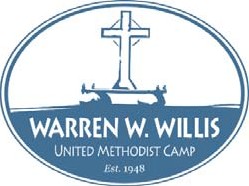 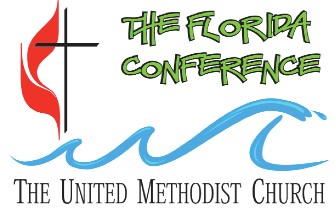 Challenge Programs and CoursesOWNER: WARREN W. WILLIS UNITED METHODIST CAMP AND THE FLORIDA ANNUAL CONFERENCE OF THE UNITED METHODIST CHURCHACTIVITY PARTICIPANT NAME:   	DATES OF ACTIVITY:  August 13-14, 2024	TYPE OF ACTIVITY: (circle one)High Challenge Course	•	BothParticipant (and participant’s parent(s)/guardian(s), if applicable) hereby acknowledges and understands that voluntary participation in Challenge Programs and Courses involves the risk of injury and/or death. These risks and dangers may be caused by the negligence of the participant or the negligence of others. By participating in such activities, participant (and participant’s parent(s)/guardian(s), if applicable) expressly assumes all the risk, consequences, and liability related to this activity.Participant (and participant’s parent(s)/guardian(s) if applicable) hereby release, forever discharge, and hold harmless the Warren W. Willis United Methodist Camp, Florida Annual Conference of the United Methodist Church, it’s officers and directors, employees, agents, and volunteers from all actions, causes of action, injuries, claims, negligence, costs, or expenses arising out of or related to any such activities.Participant (and participant’s parent(s)/guardian(s), if applicable) understands that this is a full and complete release of all injuries and damages, which may be sustained as a result of my participation in the above noted activities.We also hereby consent to and authorize the reproduction, publication, and use by the Owner for advertising, commercial, or any other purpose, of any photograph, picture video, or likeness of myself, my child, or other family members.Participant Signature:	Date:   	Parent or Guardian Signature:	Date: 	 (if participant is 17 years of age or younger)Parent or Guardian Name: (please print): 	4990 Picciola Rd. • Picciola Rd. • Fruitland Park, FL 34731 • www.warrenwilliscamp.org Phone: (352) 787-4345 • Toll Free: 866-UMCAMPS • Fax: 352-787-8650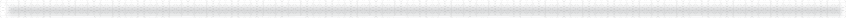 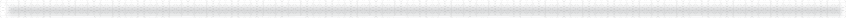 